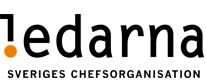 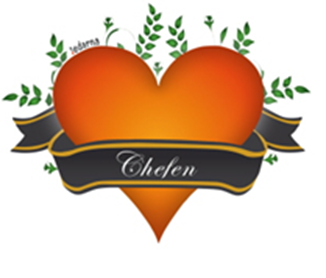 Medlemsinfo 17w51Lönerevision 2017-18Ledarna Volvo Cars kommer nu att göra en djupare analys runt lönerevisionen där ni har en bra möjlighet att påverka analysen utifrån Ledarnas löneenkät som kommer under januari månad. Engångsbelopp från lönerevisionenEtt engångsbelopp skall betalas ut på 4,8 % x 3 din månadslön april 2017 (för okt, nov, dec), med lönen i december 2017. Detta är en överenskommelse vi gjort med företaget för att kompensera för att vi gjort ett löneavtal på två år med ny personlig lön gällande från januari 2018. Mittpunkten för detta tvåårsavtal är oktober 2017, därmed engångsbeloppet beskrivet ovan!Kontrollera era december lönespecifikation, det har visat sig att företaget har missat att betala ut engångsbelopp till några av våra medlemmar! Detta skall ha rättats till eller kommer att rättats innan Julledigheten.För er som fyllt 60 år! (Gäller om du fyllt 60 år i januari 2018)Du kommer att få en del av din nya lön utbetald redan i december och andra delen i januari. 
Du kanske undrar varför? Om du har mindre än fem år kvar till pension kan det bli aktuellt med lönekapning. Lönekapning innebär att eventuellt en del av lönehöjningen inte är pensionsmedförande för ITPs ålderspension, ITPK och familjepension.Förmånsbilar B, C, E och R trängselskatt Från och med januari 2018 ändrar den svenska regeringen reglerna om hur företag kan betala för personbilens privata trängselskatter, detta kommer nu att förmånsbeskattas. Volvo Cars har beslutat att sluta betala för trängselskatten som idag ingår i avgiften för din tjänstebil och även för vägskatt i andra länder, från januari 2018.Ledarna ihop med övriga fackliga parter har diskuterat frågan med företaget under hösten om hur vi kan möta våra tjänstebilsförare för att kompensera kostnaden som nu läggs på individen. E- & R-bilar, kommer att få en minskning av nettoavdragningsbeloppet, med 500 sek/månad. Ingående avtal kommer att justeras från och med 1 januari 2018.
Nya lägre priser kommer att vara uppdaterade i bilbeställningssystemet från och med den 18:e december.B- & C-bilar, kommer att få en minskning av bruttoavdragsbeloppet, med 600 sek/månad.
Nettoeffekten kommer därför att bero på den anställdes marginalskatt.

Ledarna är fullt medveten om att detta inte fullt ut kompenserar för alla, men företaget ville inte sträcka säg längre än så denna gång!Ledarnas medlemsträffAri Ryabacke är en fantastisk inspiratör och föreläsare. Vi har fått möjligheterna att bjuda in honom i samband med vår näst medlemsträff som vi skall ha under våren 2018. Och vi hoppas att vi kan ge er samma uppskattade föreläsning som Susanne Gunnarsson gav tidigare under hösten. Ordförande har ordetVi kommer under våren-18 att skicka ut en enkät på vad som är era hjärtefrågor som medlemmar i Ledarna på Volvo Cars och som ni vill att Ledarna driver för er. Detta för att se hur vi kan hjälpa er ännu mer som chefsförbund.Desto oftare Ledarna träffa er ute på era avdelningar ju mer kan vi förstå och hjälpa till i de frågor som berör er vardag. Det kan också vara bra att bara boka in ett one to one med oss där man kan diskutera och bolla vardagliga situationer och chefsfrågor? Jag/Ledarna vill önska er alla en God Jul och Gott Nytt år! Och jag hoppas att ni har fått till er den årliga medlemsbingolotten till uppesittarkvällen? Har ni inte fått den så hör av er till mig så löser vi detta! Peter Storm,Ordförande för Ledarna i GBG på Volvo Cars0708-20 90 36peter.storm@volvocars.com  